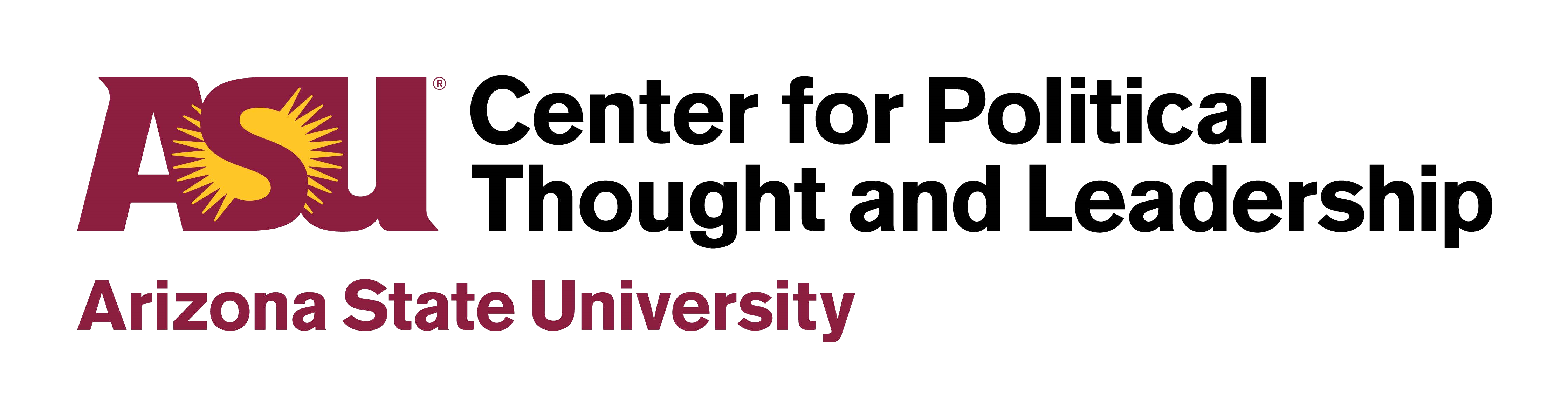 Speaker of the House Infographic Answer Key The students’ infographics may include the following: Presides over the House of RepresentativesIs the administrative head of the HouseThe Leader of the Majority PartyOversees the officers of the House (Clerk, Sergeant-at-Arms, ChiefAdministrative Officer, Chaplain)Influences committee processSelects 9 of the 13 members to the Committee of RulesAppoints members of select committeesAssigns legislation to specific committeesDetermined House agenda (with input from other party leaders, the President, and committee chairpersons)Votes on legislation (usually only major legislation, constitutional amendments, etc)Participates in debatesPresides over joint sessions and joint meetings ●	Represent constituents by doing the following:	○	Speak to different groups and organizations	○	Help organizations find and apply for federal grants	○	Help constituents deal with federal agencies	○	Help constituents file complains	○	Offer student internships	○	Help constituents apply for benefits	○	Nominate students who want to attend military academiesWhile detailed, this is not an exhaustive list. Depending on the students and their experiences, they may be able to add to the list.  